Publication of the Ph.D. thesisPersonal declaration of certification and declaration in “lieu of affidavit” submitted due to articles 46 and 47 of Presidential Decree 445 dated 28/12/2000 and subsequent amendments and additions.The undersigned (name and surname):________________________________________________________Student number:  _____________________________________Author of the PhD thesis entitled: ______________________________________________________________________________________________________________________________________________________________________________PhD cycle: ________Year: ________________Type of PhD: Course / International / Co-tutoring (specify):_____________________________________________________________________For the purpose of the publication procedure of the digital version of the PhD thesis in the University archive Padua Research Archive (IRIS), as required by the University rules relating to PhD degrees, conscious of the fact that false declarations are punishable by articles 75 and 76 of the Presidential Degree n° 445/2000, that provided criminal penalties and forfeiture of benefits for false statementsDeclaresthat the thesis made available through Padua Research Archive (IRIS) is original and that he/she has full, exclusive and territorially unlimited intellectual property rights on it, including the right (granted by the University with this agreement) to use it in accordance with the current regulations, and that he/she is the sole and exclusive owner of those rights;that the content of the thesis does not affect the rights and freedoms of other authors or other interested parties;to exclude the University from any liability for disputes / lawsuit carried out by Third Parties, in Italy or abroad, for the violation of the copyright law and / or other laws that exclude or limit the possibility to use or publish the thesis;that his / her Supervisor has been informed about the request for a restricted access on the thesis (“embargo”) and its deadline.Agreesthat the University owns the free, universal and non-exclusive license to spread the thesis metadata, and owns the right to hold an electronic copy of the thesis for the purpose of ensuring its safe and proper storage over time, and the right to publish the thesis after the embargo end date, if requested;that Padua Research Archive (IRIS) may transfer the work to any medium and convert it to whatever format, for the purpose of ensuring its safe and proper storage over time. Padua Research Archive (IRIS) guarantees in turn that no changes will be made to the content or to the structure of the work.Understandsthat the University is duty-bound, under the requirements of Ministerial Decree n° 224 of 30 April 1999, article 6 para 11, to ensure that a copy of the final thesis is deposited in the Central National Libraries of Rome and Florence, pursuant to and in accordance with Law n° 106 of 15 April 2004 and the relative Implementing Regulation (Presidential Decree n° 252 of 3 May 2006 and subsequent amendments and additions);that authors who deposit their PhD thesis in Padua Research Archive (IRIS) institutional archive retain all moral and economic rights thereon, under current statutory regulation 633/1941 and subsequent amendments and additions;that authors can anytime decide that the electronic copy of the thesis available in Padua Research Archive (IRIS)  could be made available to public with an open license (open access);that in case the authors gave false information or in case of any copyright’s violation, the University reserves the right to take any necessary further action, even legal;that the thesis will be automatically transferred to Iris when the student’s Ph.D .carrier is closed in Uniweb. Restricted access (“embargo”) on the thesisThe undersigned: __________________________________________________Asks for an “embargo” (restricted access) on the full text of the thesis deposited in the institutional archive Padua Research Archive (IRIS) for (select an option):12 months18 months36 monthsFor the following reason (select an option):Patent Publication issues. (Please attach the contract with the publisher or an agreement text)Protection of the economic rights of the University Industrial secrecy (attach copy of the non-disclosure agreement - if any)Please note that the length of the embargo here required must match with the length specified in the request for the final exam filled in through Uniweb.  If the length of the embargo is different, the date uploaded in Uniweb will be considered valid.Permanent embargoIt is possible to ask for a permanent embargo for the following reasons:Copyright problems: the publication of part of the thesis content — text, images in high resolution, photographs, tables… — has not been authorized, so the open access publication may infringe copyright or economic rights of other authors or other interested parties.Public or national security issues: you must fill the field “details” with all data needed for the verification.Privacy violation or presence in the thesis of sensitive data. Make sure this reason cannot be covered by temporary reasonIf you are asking for a permanent embargo, please follow this procedure: in Uniweb select the 36 months embargo option and then send an email to “Ufficio Dottorato e Post Lauream - Settore Dottorato di Ricerca” to the e-mail address phd@unipd.it specifying in the subject  “Request for a permanent embargo”.Details: ________________________________________________________________________________________________________________________________________________________________________*You have to sign it only if you ask for a restricted access (“embargo”) on the thesis.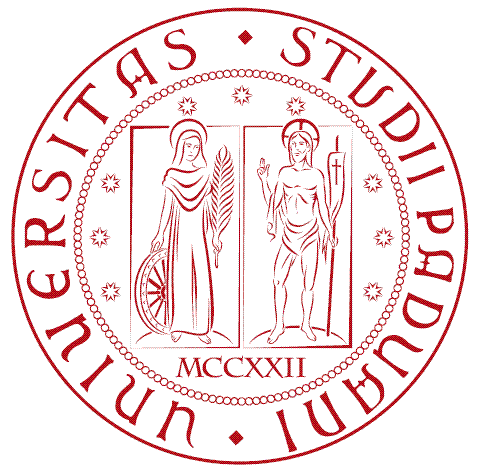  dell’AteneoDate________________________Signature of author________________________Date________________________Signature of author *__________________________________________